ВЫПИСКА ИЗ ПЛАНА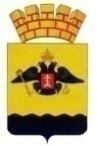 о запланированных наиболее значимых антинаркотических мероприятиях, организованных в муниципальном образовании город Новороссийск в феврале 2022 годаНаиболее значимые мероприятия, организованные по инициативе отдела по делам молодёжи администрации муниципального образования город НовороссийскНаиболее значимые мероприятия, организованные по инициативе отдела по делам молодёжи администрации муниципального образования город НовороссийскНаиболее значимые мероприятия, организованные по инициативе отдела по делам молодёжи администрации муниципального образования город НовороссийскНаиболее значимые мероприятия, организованные по инициативе отдела по делам молодёжи администрации муниципального образования город НовороссийскНаиболее значимые мероприятия, организованные по инициативе отдела по делам молодёжи администрации муниципального образования город НовороссийскНаименование антинаркотического мероприятия, охват участниковПрименение технических средств обучения (презентация, видеоролик, интернет-ресурс)ФИО специалистов (должность), участвующих в проведении мероприятияДата, время и место проведения мероприятияФИО ответственного лица, контактный телефонКруглый стол «Мы против наркотиков»Раздаточный материалВедущий специалист89384855038А.А. Аскерова02.02.2022, 14:00.г. Новороссийск, МКУ «Молодежный центр», ул. Свободы, 35Н.В. Майорова заместитель главы муниципального образования89183844144Акция «Кубань без наркотрафарета»Раздаточный материалВедущий специалист89384855038А.А. Аскерова02.02.2022, 14:00.г. Новороссийск, Южный, Центральный, Приморский, Восточный районы.Н.В. Майорова заместитель главы муниципального образования89183844144Флешмоб «Здоровым быть модно»Раздаточный материалВедущий специалист89384855038А.А. Аскерова08.02.2022, 12:00.Социальная сеть «Инстаграм»Н.В. Майорова заместитель главы муниципального образования89183844144Антивандальный патрульРаздаточный материалВедущий специалист89384855038А.А. Аскерова10.02.2022, 14:00.Г. Новороссийск, Южный, Центральный, Приморский, Восточный районы.Н.В. Майорова заместитель главы муниципального образования89183844144Передвижной консультативно-методический пункт «Маршрут безопасности»Раздаточный материал, презентация общественного объединения правоохранительной направленности «Молодежный патруль»Ведущий специалист89384855038А.А. Аскерова15.02.2022, 11:00.«Белгородский государственный университет»,ул. Мысхакское шоссе, 51Н.В. Майорова заместитель главы муниципального образования89183844144Акция «Кубань без наркотрафарета»Раздаточный материалВедущий специалист89384855038А.А. Аскерова17.02.2022, 14:00.г. Новороссийск, Южный, Центральный, Приморский, Восточный районы.Н.В. Майорова заместитель главы муниципального образования89183844144Флешмоб «Я выбираю жизнь»Раздаточный материалВедущий специалист89384855038А.А. Аскерова22.02.2022, 14:00.Социальная сеть «Инстаграм»Н.В. Майорова заместитель главы муниципального образования89183844144Распространение листовок «Защити себя и своих близких»Раздаточный материалВедущий специалист89384855038А.А. Аскерова23.02.2022, 15:00.г. Новороссийск, парк им. ПушкинаН.В. Майорова заместитель главы муниципального образования89183844144Акция «Кубань без наркотрафарета»Раздаточный материалВедущий специалист89384855038А.А. Аскерова24.02.2022, 14:00.г. Новороссийск, Южный, Центральный, Приморский, Восточный районы.Н.В. Майорова заместитель главы муниципального образования89183844144Наиболее значимые мероприятия, организованные по инициативе управления физической культуры и спорта администрации муниципального образования город Новороссийск Наиболее значимые мероприятия, организованные по инициативе управления физической культуры и спорта администрации муниципального образования город Новороссийск Наиболее значимые мероприятия, организованные по инициативе управления физической культуры и спорта администрации муниципального образования город Новороссийск Наиболее значимые мероприятия, организованные по инициативе управления физической культуры и спорта администрации муниципального образования город Новороссийск Наиболее значимые мероприятия, организованные по инициативе управления физической культуры и спорта администрации муниципального образования город Новороссийск Наименование антинаркотического мероприятия, охват участниковПрименение технических средств обучения (презентация, видеоролик, лекция, интернет-ресурс)ФИО специалистов (должность), участвующих в проведении мероприятияДата, время и место проведения мероприятияФИО ответственного лица, контактный телефонЧемпионат МО г. Новороссийск по шахматам среди инвалидов, в рамках губернаторской программы «Антинарко»"охват 40 человекбаннерФСКИ «Второе дыхание»07.02.202209.02.2022 г.10:00Помещение ФСКИ «Второе дыхание», ул.Бирюзова,6ФСКИ «Второе дыхание»Турнир по мини-футболу "VII ветеранская лига 2022" в рамках губернаторской программы "Антинарко"охват 50 человекбаннерУправляющий отделением по развитию спортаМБУ «ЦФМР»Гришин В.В.Февраль (по назначению) 2022 г. спортивная площадка мефодиевская, 110Руководитель МБУ «ЦФМР»В.Д. Парсаданян8(909)-467-39-38Спортивные эстафеты среди детей в рамках программы «Атинарко»баннерА.А. ГороховТренера МБУ СШ «Факел»19.02.2022г.12:00п. Верхнебаканский стадион «Титан»Директор МБУ СШ «Факел»С.А. ЧепелевСоревнования по конному спорту (конкур), посвященные дню защитника Отечества в рамках губернаторской программы «Антинарко»охват 50 человекбаннерСт. тренер Дольченко В.Н.Тренер Галузина О.В.02.2022 г. (по назначению)10:00СШ «Пегас»Директор МАУ СШ «Пегас»В.Н. ЧирковЧемпионат и первенство города Новороссийска по бочче среди инвалидов в рамках программы «Антинарко»охват 50 человекбаннерЗам. директора МБУ СШ «Факел»Горохов А.А.12.02.2022 г.10:00ул. Суворовская 5, (СОШ №22)Директор МБУ «СШ«Раевская»Ф.Ф. НурмехамитовА.И. ЗадорожнийТурнир по русским шашкам, посвященный «Дню защитника Отечества» в рамках губернаторской программы «Антинарко»охват 45 человекбаннерЗам. директора МБУ СШ «Раевская»22.02.2022 г.10:00г. Новороссийск, ст. Раевская,ул. Островского, 16, ФОКМБУ «СШ«Раевская имени Ю.И. Гордеева»М.А. Шмачкова М.В. ФилоненкоНаиболее значимые мероприятия, организованные по инициативе управления культуры администрации муниципального образования город Новороссийск Наиболее значимые мероприятия, организованные по инициативе управления культуры администрации муниципального образования город Новороссийск Наиболее значимые мероприятия, организованные по инициативе управления культуры администрации муниципального образования город Новороссийск Наиболее значимые мероприятия, организованные по инициативе управления культуры администрации муниципального образования город Новороссийск Наиболее значимые мероприятия, организованные по инициативе управления культуры администрации муниципального образования город Новороссийск Наименование антинаркотического мероприятия, охват участниковПрименение технических средств обучения (презентация, видеоролик, лекция, Интернет-ресурс)ФИО специалистов (должность), участвующих в проведении мероприятияДата, время и место проведения мероприятияФИО ответственного лица, контактный телефонИнформационный час«Дышу свободно»10В.В. МатвейчукНачальникУправления культурыЯкименко Е.А.8918310292509.02.202212.00Дом культурыст. Раевская,Н.В. МайороваЗаместитель главы муниципального образованияПрофилактическая беседа с несовершеннолетними, нарушившими закон 153915-Матвейчук В.В.НачальникУправления культуры Щербина Ульяна Вадимовна 8918286827209.02.2022МБУ Дом культуры «Кубань» Н.В. МайороваЗаместитель главы муниципального образованияИгровая программа«Я за жизнь!»20ПКВидеороликМатвейчук В.В.НачальникУправления культуры Специалист по работе с молодёжью Кравцова Юлиана Валентиновна89615100855Медушевский Т.А.культорганизатор8938865388409.02.202213.00Дворец культуры с. Мысхако ФойеН.В. МайороваЗаместитель главы муниципального образованияПост «Что такое ЗОЖ»15 человекПост ВКонтактеВ.В. МатвейчукНачальникУправления культуры,Ю.А. МарченкоХудожественный руководитель8918486977410.02.2022г.10.00ВКонтакте,https://vk.com/club199801199Н.В. МайороваЗаместитель главы муниципального образованияБеседа«Враги души и тела»12-В.В. МатвейчукНачальникУправления культурыТ.В. Шестаковахудожественный руководитель89186481128А.М. МкртчянЗаведующая ФАП х. ГорныйГородская поликлиника № 711.02.202212.30Клуб п. ГорныйН.В. МайороваЗаместитель главы муниципального образованияТематическая программа «Поверь в себя»35 чел.видеороликВ.В. МатвейчукНачальникуправления культурыВ.В. БахмутоваХудожественный руководитель8988346609915.02.2022,12.00Клубс. ВладимировкаН.В. МайороваЗаместитель главы муниципального образованияЧас информации «Как не стать жертвой вредных привычек»15ВидеороликВ.В. МатвейчукНачальникУправления культурыЮ.В. Щетина руководитель кружка8952845144915.02.202112.00Клуб п. СемигорьеН.В. МайороваЗаместитель главы муниципального образованияОткрытый урок хореографического ансамбля «Вспышка»20-В.В. МатвейчукНачальникУправления культурыМоджарова Ю.А.8967922908916.02.202214.00Дом культуры с. Гайдук,Н.В. МайороваЗаместитель главы муниципального образованияТурнир по теннису«Быстрая ракетка»70В.В. МатвейчукНачальникУправления культурыТ.Л. КоюшеваКульторганизатор8918346892222.02.2022 12.00Дом культуры п. ВерхнебаканскийН.В. МайороваЗаместитель главы муниципального образованияВидео проект «Мы за здоровый образ жизни».10- Матвейчук В.В.НачальникУправления культуры Щербина Ульяна Вадимовна 8918286827224.02.2022 13:00https: //www.instagram.com/mbu_dk_kuban/?hl=ruН.В. МайороваЗаместитель главы муниципального образования